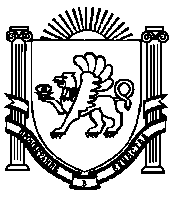 РЕСПУБЛИКА КРЫМНИЖНЕГОРСКИЙ РАЙОНЖЕМЧУЖИНСКОЕ СЕЛЬСКОЕ ПОСЕЛЕНИЕПОСТАНОВЛЕНИЕ№ 43_21.07.2015 doc«Об утверждении Порядка формированияи ведения реестра муниципальных услугАдминистрации Жемчужинского сельскогопоселения Нижнегорского района Республики Крым»В целях повышения качества и доступности предоставляемых администрацией Жемчужинского сельского поселения муниципальных услуг, на основании части 7 статьи 11 Федерального Закона от 27.07.2010 года № 210-ФЗ “Об организации предоставления государственных и муниципальных услуг”, Федеральным законом от 6 октября 2003 года № 131-ФЗ «Об общих принципах организации местного самоуправления в Российской Федерации», законом Республики Крым от 21.08.2014 года №54-ЗРК «Об основах местного самоуправления в Республике Крым», Уставом муниципального образования Жемчужинского сельского поселения Нижнегорского района Республики КрымПОСТАНОВЛЯЮ:1. Утвердить Порядок формирования и ведения Реестра муниципальных услуг, предоставляемых физическим и юридическим лицам администрацией Жемчужинского сельского поселения согласно приложению № 1.2. Утвердить форму Реестра муниципальных услуг согласно приложению № 2.3. Назначить ответственным за ведение реестра муниципальных услуг ведущего специалиста по делопроизводству Диденко Н.В.4.Настоящее постановление вступает в силу с момента его подписания и подлежит официальному обнародованию.Председатель Жемчужинскогосельского совета – глава администрации Жемчужинского сельского поселения				О.Ю.БольшуноваПриложение № 1								к  Постановлению администрацииЖемчужинского сельского поселения от 21 июля  2015г. № 43Порядокформирования и ведения Реестра муниципальных  услуг,предоставляемых физическим и юридическим лицам администрациейЖемчужинского сельского поселенияНижнегорского района Республики КрымОбщие положения1. Настоящий Порядок ведения Реестра муниципальных услуг, предоставляемых администрацией Жемчужинского сельского поселения (далее - Порядок) разработан в соответствии с Федеральным законом от 27.07.2010 года № 210-ФЗ «Об организации предоставления государственных и муниципальных услуг», постановлением Правительства Российской Федерации от 15.06.2009 года № 478 «О единой системе информационно-справочной поддержки граждан и организаций по вопросам взаимодействия с органами исполнительной власти и органами местного самоуправления с использованием информационно-телекоммуникационной сети Интернет».2. Для реализации целей настоящего положения используются следующие основные понятия:муниципальная услуга - деятельность по реализации функций органа местного самоуправления, которая осуществляется по запросам заявителей в пределах полномочий органа, предоставляющего муниципальные услуги, по решению вопросов местного значения, установленных в соответствии с Федеральным законом от 6 октября 2003 года № 131-фз "Об общих принципах организации местного самоуправления в Российской Федерации" законом Республики Крым от 21.08.2014 года №54-ЗРК «Об основах местного самоуправления в Республике Крым», Уставом муниципального образования Жемчужинского сельского поселения Нижнегорского района Республики Крым;административный регламент - нормативный правовой акт, устанавливающий порядок предоставления муниципальной услуги и стандарт предоставления муниципальной услуги;заявитель — физическое или юридическое лицо (за исключением государственных органов и их территориальных органов, органов государственных внебюджетных фондов и их территориальных органов, органов местного самоуправления) либо их уполномоченные представители, обратившиеся в администрацию Жемчужинского сельского поселения с запросом о предоставлении муниципальной услуги, выраженным в устной, письменной или электронной форме;Реестр муниципальных услуг - документ, содержащий регулярно обновляемые сведения о муниципальных услугах, предоставляемых на территории Жемчужинского сельского поселения; об услугах, которые являются необходимыми и обязательными для предоставления муниципальных услуг и включенных в перечень, утвержденный в соответствии с пунктом 3 части 1 статьи 9 Федерального закона от 27.07.2010г. N210-ФЗ «Об организации предоставления государственных и муниципальных услуг»; об услугах, указанных в части 3 статьи 1 Федерального закона от 27.07.2010г. N210-ФЗ «Об организации предоставления государственных и муниципальных услуг».3. Целью ведения Реестра муниципальных услуг (далее - Реестр) является выявление и фиксация в Реестре муниципальных услуг, предоставляемых на территории Жемчужинского сельского поселения физическим и юридическим лицам, обеспечение указанных лиц объективной и достоверной информацией о муниципальных услугах, их содержании, об органах местного самоуправления, муниципальных учреждениях и иных организациях, ответственных за предоставление (организацию предоставления) муниципальной услуги.4. В Реестре отражаются муниципальные услуги, оказываемые (исполняемые) администрацией Жемчужинского сельского поселения.5. Настоящий порядок распространяется на муниципальные услуги, оказываемые (исполняемые) администрацией:1) в части решения вопросов местного значения;2) в части осуществления отдельных государственных полномочий, переданных для исполнения муниципальному образованию Жемчужинское сельское поселение;3) в части, не относящейся к вопросам местного значения, и к исключительным вопросам ведения других уровней власти, в случаях, не противоречащих действующему законодательству Российской Федерации.Порядок формирования реестра муниципальных услуг6. Формирование Реестра производится для решения следующих задач:1) формирование информационной базы для оценки объемов расходных обязательств в бюджете Жемчужинского сельского поселения на очередной финансовый год;2) обеспечение доступа граждан и организаций к сведениям об услугах предоставляемых (исполняемых) администрацией Жемчужинского сельского поселения;3) обеспечение перехода в предоставлении (исполнении) муниципальных услуг в электронный вид;4) обеспечение соответствия Реестра требованиям нормативных правовых актов Российской Федерации, Республики Крым, Нижнегорского района Жемчужинского сельского поселения.7. Формирование Реестра муниципальных услуг осуществляется ответственным за формирование и ведение реестра по предложениям должностных лиц администрации Жемчужинского сельского поселения, в соответствии с полномочиями органов местного самоуправления по решению вопросов местного значения, определенными действующим законодательством.8. Сформированный Реестр утверждается постановлением администрации Жемчужинского сельского поселения.Принципы ведения Реестра9. Ведение Реестра осуществляется в соответствии со следующими принципами:1) единства требований к определению и включению муниципальных услуг, предоставляемых (исполняемых) на территории Жемчужинского сельского поселения, в Реестр;2) полноты описания и отражения муниципальных услуг в Реестре;3) публичности Реестра;4) обеспечения взаимосвязи ведения Реестра с осуществлением бюджетного процесса и формированием расходных обязательств бюджета Жемчужинского сельского поселения на очередной финансовый год;5) периодического пересмотра требований к перечню и описанию муниципальных услуг, предусмотренных Реестром, в целях повышения их доступности и качества.Содержание Реестра10. Информация об оказываемых муниципальных услугах отражается в Реестре через следующие параметры:1) порядковый номер указывается для каждой муниципальной услуги в рамках Реестра;2) наименование муниципальной услуги - описание услуги, отражающее содержание услуги в рамках действующих нормативных правовых актов Российской Федерации, Республики Крым, муниципальных правовых актов органов местного самоуправления Жемчужинского сельского поселения. При определении муниципальной услуги необходимо исходить из полномочий органов местного самоуправления на дату формирования и утверждения соответствующей муниципальной услуги;3) орган, ответственный за организацию предоставления муниципальной услуги – указывается администрация Жемчужинского сельского поселения, контактная информация – указывается адрес места расположения, контактные телефоны должностных лиц, осуществляющих предоставление услуги;4) сведения о возмездности (безвозмездности) услуги – указывается возмездно или безвозмездно предоставляется услуга, если услуга предоставляется на возмездной основе, то указывается способ расчета стоимости услуги (норматив или тариф);5) нормативные правовые акты, регламентирующие предоставление муниципальной услуги - нормативный правовой акт Российской Федерации, Республики Крым и (или) муниципальный правовой акт органов местного самоуправления Жемчужинского сельского поселения в соответствии с которыми предоставляется муниципальная услуга на территории Жемчужинского сельского поселения;6) категория заявителей - физическое лицо, юридическое лицо различной организационно-правовой формы и индивидуальный предприниматель, реализующие свое право на получение муниципальной услуги;7) срок предоставления муниципальной услуги – указывается максимально необходимый срок для проведения всех административных процедур, связанных с предоставлением услуги;8) возможность предоставления услуги в электронном виде – указывается возможно или не возможно предоставить услугу посредством информационно-телекоммуникационной сети Интернет;9) необходимые документы и выдающие их организации, участвующие в предоставлении муниципальной услуги – указываются документы, необходимые для начала предоставления услуги, а также перечень организаций, участвующих в предоставлении соответствующей муниципальной услуги.10) результат предоставления услуги - получение документа и (или) информации установленного образца, подтверждающего получение соответствующей муниципальной услуги в полном объеме.Критерии внесения муниципальных услуг в Реестр11. Муниципальная услуга считается выделенной и подлежит занесению в Реестр при соблюдении следующих условий:1) нормативное правовое закрепление обязанности предоставления муниципальной услуги;2) предоставление муниципальной услуги находится в компетенции органов местного самоуправления Жемчужинского сельского поселения;3) контролируемость результатов оказания муниципальной услуги.12. Формирование муниципального задания на предоставление муниципальной услуги, для которой рассчитывается потребность в ее предоставлении, основывается на следующих обязательных параметрах:1) показатель планируемого количества муниципальных услуг, предоставляемых на территории Жемчужинского сельского поселения;2) объем бюджетных средств, выделяемых на оказание муниципальных услуг на территории Жемчужинского сельского поселения;3) механизм, указывающий количество оказываемых услуг и выделенные бюджетные ассигнования на их оказание.13. Предоставление муниципальной услуги в электронном виде осуществляется в случае возможности отправки сведений, необходимых для оказания услуги посредством информационно-телекоммуникационной сети Интернет.Порядок ведения Реестра14. Ведение Реестра осуществляется ответственным за ведение реестра специалистом администрации.15. Ведение Реестра осуществляется по утвержденной форме.16. Ведение Реестра в электронной форме может осуществляться с использованием муниципальной информационной системы.При создании муниципальной информационной системы, обеспечивающей ведение Реестра, должна быть предусмотрена возможность ее интеграции с федеральной государственной информационной системой.17. В процессе ведения Реестра ответственный за ведение реестра осуществляет:1) сбор, обработку, учет, регистрацию, хранение данных, поступающих от должностных лиц администрации Жемчужинского сельского поселения;2) методическое обеспечение ведения Реестра;3) организацию предоставления сведений из Реестра;4) контроль  соблюдения правил ведения Реестра.18. Ведение Реестра осуществляется на бумажном и электронном носителях по единой системе сбора, обработки, учета, регистрации, хранения, обновления информационных ресурсов, предоставления сведений пользователям. При несоответствии записей на бумажном носителе и информации в электронном виде приоритет имеет запись на бумажном носителе.19. Внесение изменений и дополнений в Реестр осуществляется постановлением администрации  Жемчужинского сельского поселения на основании изменений действующего законодательства Российской Федерации, Республики Крым и муниципальных правовых актов органов местного самоуправления Жемчужинского сельского поселения.20. Сведения из Реестра являются общедоступными и предоставляются потребителю муниципальной услуги в форме выписки из реестра.21. Сведения из Реестра предоставляются пользователю безвозмездно.Ответственность22. Должностные лица администрации Жемчужинского сельского поселения несут персональную ответственность за полноту и достоверность сведений об услугах, направляемых для размещения в Реестре, а также за соблюдение порядка и сроков их направления для размещения.Председатель Жемчужинскогосельского совета – главаадминистрации Жемчужинскогосельского поселения							О.Ю.БольшуноваПриложение № 1								к  Постановлению администрацииЖемчужинского сельского поселения от 21 июля  2015г. № 43Сводный реестр муниципальных услуг, предоставляемых администрацией Жемчужинского сельского поселенияПредседатель Жемчужинского сельского совета – главаадминистрации Жемчужинского сельского поселения								О.Ю.Большунова№№ п/пНаименованиевопроса местного значенияНаименование муниципальной услугиРеквизиты(дата, номер, название) нормативного акта, регулирующего предоставление муниципальной услугЗаявителиВозмездность (безвозмездность) предоставлениямуниципальнойуслугиМаксимальные  допустимые сроки оказания (выполнении)муниципальнойуслугиСведения о принятии административного регламента(вид правового акта, дата и №)Сведения об исключении муниципальной услуги из Реестра(вид правового акта, дата и №)123456789